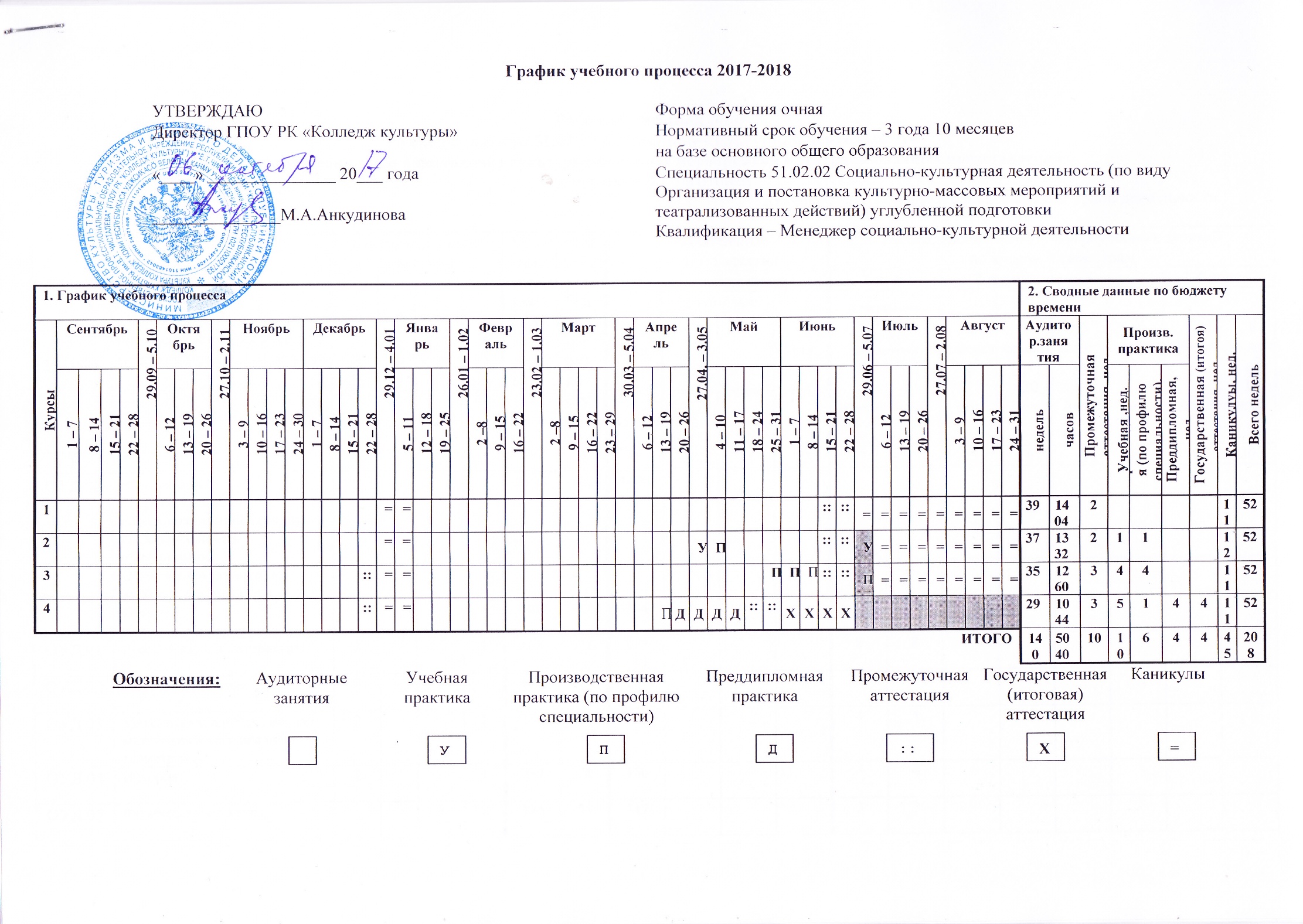 Рабочий учебный планпо специальности 51.02.02 Социально-культурная деятельностьпо виду Организация и постановка культурно-массовых мероприятий и театрализованных представленийуглубленной подготовкиКвалификация: менеджер социально-культурной деятельностиРАСПРЕДЕЛЕНИЕиндивидуальных занятий по семестрамПояснительная записка к учебному плануНастоящий учебный план государственного образовательного учреждения среднего профессионального образования Республики Коми «Коми республиканский колледж культуры им.В.Т.Чисталева» разработан на основе Федерального государственного образовательного стандарта по специальности среднего профессионального образования, утвержденного приказом Министерства образования и науки Российской Федерации № 1356 от 27 октября 2014г., зарегистр. Министерством юстиции (рег. № 34892 от 24 ноября 2014г.), по специальности 51.02.02 Социально-культурная деятельность по видуОрганизация и постановка культурно-массовых мероприятий и театрализованных представлений» углубленной подготовки.Нормативный срок освоения образовательной программы 3 года 10 месяцев (на базе основного общего образования)Квалификация: Менеджер социально-культурной деятельности.Реализация федерального государственного образовательного стандарта среднего общего образования осуществляется в пределах ППССЗ с учетом получаемой специальности и в соответствии с гуманитарным профилем.Учебный план предусматривает изучение следующих учебных циклов:общего гуманитарного и социально-экономического;математического и общего естественнонаучного;профессионального;и разделов:учебная практика;производственная практика (по профилю специальности);производственная практика (преддипломная);промежуточная аттестация;государственная (итоговая) аттестация.Общий гуманитарный и социально-экономический, математический и общий естественнонаучный циклы состоят из дисциплин. Профессиональный цикл состоит из общепрофессиональных дисциплин и профессиональных модулей в соответствии с основными видами деятельности. В состав профессионального модуля входит один или несколько междисциплинарных курсов. При освоении обучающимися профессиональных модулей проводятся учебная практика или производственная практика (по профилю специальности).Максимальный объем учебной нагрузки обучающегося составляет 54 академических часа  в неделю, включая все виды аудиторной и внеаудиторной (самостоятельной) учебной работы по освоению ППССЗ.Максимальный объем аудиторной учебной нагрузки при очной форме получения образования составляет 36 академических часов в неделю.Общий объем каникулярного времени в учебном году составляет 8-10 недель, в том числе 2 недели в зимний период.Учебный план, составленный по циклам дисциплин, включает базовую и вариативную части, перечень дисциплин, междисциплинарные курсы, их трудоемкость и последовательность изучения.Общая трудоемкость освоения основной профессиональной образовательной программы (в часах) для очной формы обучения составляет 7560 часов (максимальная учебная нагрузка включает часы: обязательных учебных занятий, самостоятельной работы, в том числе часы, необходимые для реализации федерального государственного образовательного стандарта среднего (полного) общего образования в пределах основных профессиональных образовательных программ среднего профессионального образования с учетом профиля получаемого профессионального образования)Учебный год начинается 1 сентября. Продолжительность учебной недели - шестидневная. Выходной – воскресенье.Продолжительность занятий - 45 минут.Занятия по дисциплинам и междисциплинарным курсам обязательной и вариативной частей ОПОП проводятся в форме групповых и индивидуальных занятий в течение всего периода обучения: 	групповые (теоретические) занятия – не более 25 человек из студентов данного курса одной или, при необходимости, студентов нескольких специальностей;	групповые (практические) занятия – не более 15 человек;	индивидуальные занятия – 1 человек. Объем аудиторных часов вариативной части циклов ППССЗ ФГОС СПО по специальности 51.02.02 «Социально-культурная деятельность» по виду «Организация и постановка культурно-массовых мероприятий и театрализованных представлений» углубленной подготовки составляет1080 часов. В соответствии с пунктом 7.1. ФГОС СПО по специальности 51.02.02 «Социально-культурная деятельность  (по видам)   объем времени, отведенный на вариативную часть циклов ППССЗ, использован на увеличение объема времени, отведенного на дисциплины и профессиональные модули обязательной части, а так же новые дисциплины и модули.- В связи с учетом специфики региона и запросов работодателей, часть объема времени, отведенного на вариативную часть циклов ППССЗ, в данном учебном заведении использован на введение дисциплины «Коми язык»;- Учитывая направленность специальности на работу в сфере культуры и искусства часть объема времени, отведенного на вариативную часть циклов ППССЗ, использован на введение дисциплины «История мировой культуры»;- В соответствии с потребностями времени, работодателей и спецификой деятельности колледжа часть объема времени, отведенного на вариативную часть циклов ППССЗ, использован на введение дополнительных разделов МДК проф.модулей: «Основы туристической деятельности», «Анимационно-игровые технологии», «Музыкальное оформление культурно-массовых мероприятий и театрализованных представлений», Организация культурно-досуговой работы с особой группой населения» «Танец», «Вокальный ансамбль», «Грим», «Мастерство ведущего», «Основы социокультурного проектирования».- На увеличение объема учебных дисциплин Общего гуманитарного и социально-экономического цикла использовано 42 часа вариативной части.- На увеличение объема часов обязательной части ППССЗ профессиональных модулей использовано 494 часа вариативной части.Предусмотрена курсовая работа по МДК 02.01. «Основы режиссерского и сценарного мастерства».Предусмотрена работа концертмейстеров на аудиторные занятия, требующие сопровождения концертмейстера из расчета до 50 % количества времени, предусмотренного учебным планом на разделы и темы междисциплинарного курса «Исполнительская подготовка» (МДК 01.02.).При реализации ОПОП СПО в учебном плане предусматриваются следующие виды практик: учебная и производственная.Учебная практика  (по профилю специальности) проводится  в 4 семестре в рамках ПМ.01 Организация социально-культурной деятельности (2 недели-72 ч): 1 – концентрированно, 2 - рассредоточено, чередуясь с теоретическими занятиями.Производственная практика состоит из двух этапов: практики по профилю специальности 6 недель  и преддипломной практики 4 недели. Производственная  по профилю специальности реализуется в три этапа: 1 неделя проходит концентрированно на втором курсе (36 часов – 1 неделя, 4 семестр); 3 недели концентрированно и 1 неделя рассредоточено на третьем курсе (144 часа – 4 недели, 6 семестр), 1 неделя концентрированно на четвертом курсе (36 часов – 1 неделя, 8 семестр). Производственная (преддипломная) практика проводится концентрированно в восьмом семестре в рамках всех профессиональных модулей (144 часа – 4 недели, 8 семестр)Промежуточная аттестация по практике проводится в виде зачета (учебная практика) и дифференцированного зачета (производственная практика) и не учитывается при подсчете общего количеств зачетов и экзаменов. Консультации для обучающихся очной формы получения образования предусматриваются  в объеме 4 часа на каждого обучающегося в год, в том числе в период реализации среднего (полного) общего образования для лиц, обучающихся на базе основного общего образования.Промежуточная аттестация студентов включает зачеты (по физической культуре),экзамены, дифференцированные зачеты, которые могут проводиться в форме прослушивания, показа.Обучающиеся, поступившие на базе среднего общего образования имеют право на перезачет соответствующих общеобразовательных дисциплин.По завершению освоения профессиональных модулей проводится комплексный экзамен (квалификационный), направленный на определение готовности выпускника к определенному виду деятельности, посредством оценки их профессиональных компетенций, сформированных в ходе освоения междисциплинарных курсов, учебной и производственной практики.На государственную итоговую аттестацию отводится 4 недели:- подготовка выпускной квалификационной работы (дипломная работа) - 1 неделя- защита выпускной квалификационной работы  - «Постановка и проведение культурно-массовых мероприятий» (театрализованного представления) - 1 неделя- Государственный экзамен по междисциплинарному курсу "Организация социально-культурной деятельности" - 1 неделя- Государственный экзамен по междисциплинарному курсу "Менеджмент в социально-культурной сфере" - 1 неделяСводные данные по бюджету времени (в неделях)Индекс Наименование дисциплин, профессиональных модулей, междисциплинарных курсовРаспределение по семестрамРаспределение по семестрамРаспределение по семестрамРаспределение по семестрамМаксим.учебная нагрузка студентаСамост.учебная нагрузка студентаОбязательныеучебные занятияОбязательныеучебные занятияОбязательныеучебные занятияОбязательныеучебные занятияРаспределение обязательных учебных занятийпо курсам и семестрамРаспределение обязательных учебных занятийпо курсам и семестрамРаспределение обязательных учебных занятийпо курсам и семестрамРаспределение обязательных учебных занятийпо курсам и семестрамРаспределение обязательных учебных занятийпо курсам и семестрамРаспределение обязательных учебных занятийпо курсам и семестрамРаспределение обязательных учебных занятийпо курсам и семестрамРаспределение обязательных учебных занятийпо курсам и семестрамРаспределение обязательных учебных занятийпо курсам и семестрамИндекс Наименование дисциплин, профессиональных модулей, междисциплинарных курсовЭкзаменыКурс.  работыЗачетыДиф.зачетМаксим.учебная нагрузка студентаСамост.учебная нагрузка студентаВсегов том числев том числев том числе1 курс1 курс1 курс2 курс2 курс3 курс3 курс4 курс4 курсИндекс Наименование дисциплин, профессиональных модулей, междисциплинарных курсовЭкзаменыКурс.  работыЗачетыДиф.зачетМаксим.учебная нагрузка студентаСамост.учебная нагрузка студентаВсегоГрупповыеГрупповыеИнд. 1 чел.Федеральный компонент среднего  образования39 нед.(17нед.+22нед.)Федеральный компонент среднего  образования39 нед.(17нед.+22нед.)3 смеестр17 нед.3 смеестр17 нед.4 семестр20 нед.5 семестр16 нед.6 семестр19 нед.7 семестр16 нед.8 семестр13 нед.Индекс Наименование дисциплин, профессиональных модулей, междисциплинарных курсовЭкзаменыКурс.  работыЗачетыДиф.зачетМаксим.учебная нагрузка студентаСамост.учебная нагрузка студентаВсегодо 25 чел.до 15 чел.Инд. 1 чел.Федеральный компонент среднего  образования39 нед.(17нед.+22нед.)Федеральный компонент среднего  образования39 нед.(17нед.+22нед.)3 смеестр17 нед.3 смеестр17 нед.4 семестр20 нед.5 семестр16 нед.6 семестр19 нед.7 семестр16 нед.8 семестр13 нед.123456789101112131415151617181920ОУД.00Федеральный государственный образовательный стандарт среднего общего образования21067021404Общеобразовательные учебные дисциплиныОбщие1404468936ОУД.01Русский язык и литература2146815631288ОУД.02Иностранный язык21765911733ОУД.03Математика: алгебра, начала математического анализа, геометрия212347815644ОУД.04История212347815644ОУД.05Физическая культура121755811733ОУД.06ОБЖ2117397822По выбору из обязательных предметных областей669223446ОУД.07Информатика2117397822ОУД.08Обществознание (включая экономику и право)212097013934ОУД.09Естествознание1,21755811733ОУД.10География2117397822ОУД.11Экология15117342Дополнительные учебные дисциплины331122УД.01Режиссура культурно-массовых мероприятий и театрализованных представлений3311221Недельная нагрузка на студента по циклу3636Обязательная часть учебных циклов ППССЗ458715293058ОГСЭ.00Общий гуманитарный и социально-экономический цикл759253506ОГСЭ.01Основы философии5722448483ОГСЭ.02История5722448483ОГСЭ.03Психология общения7722448483ОГСЭ.04Иностранный язык722363160160222221ОГСЭ.05Физическая культура3-783201182022022222222Недельная нагрузка студента по циклу44410462ЕН.00Математический и общий естественнонаучный цикл1083672ЕН.01Информационные ресурсы4602040 40 2ЕН.02Экологические основы природопользования5481632322Недельная нагрузка студента по циклу22П.00Профессиональный цикл372012402480ОП.00Общепрофессиональные дисциплины504168336ОП.01Народное художественное творчество8124418383221ОП.02История отечественной культуры4111377474222ОП.03Отечественная литература710535707022ОП.04Русский язык и культура речи8592039393ОП.05Безопасность жизнедеятельности710535707022Недельная нагрузка студента по циклу222664ПМ.00Профессиональные модули5-6321610722144ПМ.01Организационно-управленческая деятельность8КЭ52517535034644444422МДК.01.01Организация социально-культурной деятельности52517535034644444422МДК.01.01.01Социально-культурная деятельность622274148144422222 +4индМДК.01.01.02Основы экономики социально-культурной сферы610535707022МДК.01.01.03Основы предпринимательской деятельности в социально-культурной сфере88729585822МДК.01.01.04Основы психологии и педагогики4111377474222Недельная нагрузка студента по модулю4444422УП.00Учебная практика4к36361нед.ПП.00Производственная практика (по профилю специальности)6к72721нед.ПМ.02Организационно-творческая деятельность8КЭ21357121423МДК.02.01Основы режиссерского и сценарного мастерства5-614334789558867899МДК.02.01.01Режиссура культурно-массовых мероприятий и театрализованных представлений4,6638213425375504+ 12ин4+ 12ин4+13ин3+6ин5+5ин2+4ин4+10инМДК.02.01.02Техника сцены и сценография7108367267521+5инд1МДК.02.01.03Режиссура эстрадных программ8мдк24682164141232+6ин2+6ин2+4ин3+7инМДК.02.01.04Финансирование культурно-массовых мероприятий и театрализованных представлений7481632322МДК.02.01.05Основы драматургии35117343422МДК.02.01.06Сценарная композиция8мдк534211422820226222+6ин2+5ин2+5ин2+4ин2+6инМДК.02.02Исполнительская подготовка7022344686664311МДК.02.02.01Основы актерского мастерства4,626889179144352+10ин2+10ин2+9ин2+8ин2+8инМДК.02.02.02Словесное действие4.86323108215167482+12ин2+12ин2+12ин2+7ин1+5ин1+4ин26+8инМДК.02.02.03Сценическая пластика4111377474222Недельная нагрузка студента по модулю16161213131010УП.00Учебная практика4к36361нед.ПП.00Производственная практика (по профилю специальности)4к,6к1081081нед.3 нед.ПМ.03Менеджмент в социально-культурной сфере8КЭ556185371306578МДК.03.01Менеджмент в социально-культурной сфере5561853713065785712МДК.03.01.01Менеджмент в социально-культурной сфере8мдк135459087333+3инМДК.03.01.02Управление персоналом8592039393МДК.03.01.03Основы маркетинга8мдк10635717123МДК.03.01.04Основы бухгалтерского учета8114387671523+5инМДК.03.01.05Информационное обеспечение профессиональной деятельности6852857573МДК.03.01.06Правовое обеспечение профессиональной деятельности6571938382Недельная нагрузка студента по модулю5712ПП.00Производственная практика (по профилю специальности)836361 нед.Вариативная часть циклов ППССЗ*16205401080ОП.00Общепрофессиональные дисциплины1023468ОП.06История мировой культуры (ИМК)351173422ОП.07Коми язык351173422Профессиональные модули765255510ПМ.02МДК.02. 01Анимационно-игровые технологии62167214422222ПМ.02МДК.02. 01Музыкальное оформление культурно-массовых мероприятий  и театрализованных представлений8мдк87295822ПМ.02МДК.02. 01Организация культурно-досуговой работы с особой группой населения (с ОВЗ)584285621ПМ.02МДК.02. 02Танец41113774222ПМ.02МДК.02. 02Вокальный ансамбль351173422ПМ.02МДК.02. 02Грим46020402ПМ.02МДК.02. 02Мастерство ведущего54816322ПМ.03МДК.03. 01Основы социокультурного проектирования74816322ПМ.03МДК.03. 01Основы туристической деятельности46020402Недельная нагрузка студента по вариативной части циклов ППССЗ88105242Часы вариативной части циклов ППССЗ, используемые по выбору учебного заведения для увеличения объема часов обязательной части536на дисциплину ОГСЭ.05  «Физическая культура»42на раздел МДК01.01 «Социально-культурная деятельность»4на раздел МДК02.01 «Техника сцены и сценография»5на раздел МДК02.01 «Режиссура эстрадных программ»55на раздел МДК02.01 «Сценарная композиция»152на раздел МДК02.01«Режиссура культурно-массовых мероприятий и театрализованных представлений»155на раздел МДК02.02 «Основы актерского мастерства»54на раздел МДК02.02 «Словесное действие»61на раздел МДК03.01«Менеджмент в социально-культурной сфере»3на раздел МДК03.01 «Основы бухгалтерского учета»5Всего часов обучения по циклам ППССЗ54541818363636363636363636Максимальный объем учебной нагрузки 54545454545454ПДП.00Производственная практика (преддипломная)81441444 нед.ПА.00Промежуточная аттестация8 нед.2 нед1 нед.2 нед.1 нед.2 нед.ГИА.00Государственная (итоговая) аттестация4 нед.ГИА.01Подготовка выпускной квалификационной работы1 нед.ГИА.02Защита выпускной квалификационной работы «Постановка и проведение культурно-массового мероприятия (театрализованного представления)»1 нед.ГИА.03Государственный экзамен по междисциплинарному курсу «Организация социально-культурной деятельности»1 нед.ГИА.04Государственный экзамен по междисциплинарному курсу «Менеджмент в социально-культурной сфере»1 нед.Консультации на учебную группу по 4 часа в год на 1 обучающегосяКонсультации на учебную группу по 4 часа в год на 1 обучающегосяКонсультации на учебную группу по 4 часа в год на 1 обучающегосяКонсультации на учебную группу по 4 часа в год на 1 обучающегосяКонсультации на учебную группу по 4 часа в год на 1 обучающегосяКонсультации на учебную группу по 4 часа в год на 1 обучающегосяКонсультации на учебную группу по 4 часа в год на 1 обучающегосяКонсультации на учебную группу по 4 часа в год на 1 обучающегосяВсегоЭкзаменов Экзаменов Экзаменов 060042326Консультации на учебную группу по 4 часа в год на 1 обучающегосяКонсультации на учебную группу по 4 часа в год на 1 обучающегосяКонсультации на учебную группу по 4 часа в год на 1 обучающегосяКонсультации на учебную группу по 4 часа в год на 1 обучающегосяКонсультации на учебную группу по 4 часа в год на 1 обучающегосяКонсультации на учебную группу по 4 часа в год на 1 обучающегосяКонсультации на учебную группу по 4 часа в год на 1 обучающегосяКонсультации на учебную группу по 4 часа в год на 1 обучающегосяВсегоЗачётов Зачётов Зачётов 6444645553 семестр17нед.4 семестр20нед.5 семестр16нед.6 семестр19нед.7 семестр16нед.8 семестр13нед. МДК 01.01 «Социально-культурная деятельность»4 ч.МДК  02.01 «Техника сцены и сценография»5 ч.МДК  02.01 «Режиссура эстрадных программ»6 ч.6 ч.4 ч.7 ч.МДК  02.01 «Сценарная композиция»6 ч.5 ч.5 ч.4 ч.6 ч. МДК 02.01 «Режиссура культурно-массовых мероприятий и театрализованных представлений»12 ч.13 ч.6 ч.5 ч.4 ч.10 ч.МДК  02.02 «Основы актерского мастерства»10 ч.9 ч.8 ч.8 ч.МДК  02.02 «Словесное действие»12 ч.12 ч.7 ч.5 ч.4 ч.8 ч.МДК 03.01 «Менеджмент в социально-культурной сфере»3 ч.на раздел МДК  03.01 «Основы бухгалтерского учета»5 ч.Недельная нагрузка студента 222213КурсыОбучение по дисциплинам и междисциплинарным курсамУчебная практикаПроизводственная практикаПроизводственная практикаПромежуточная аттестацияГосударственная (итоговая) аттестацияКаникулыВсего КурсыОбучение по дисциплинам и междисциплинарным курсамУчебная практикапо профилю специальностипреддипломнаяПромежуточная аттестацияГосударственная (итоговая) аттестацияКаникулыВсего I курс 39---2-1152II курс 372121152III курс 35431152IV курс 291434243Всего14026410435199№ семестра1семестр2семестр3семестр4семестр5семестр6 семестр7 семестр8 семестрИтого:кол-во учебных недель (теоретическое обучение) 1722172016191613140